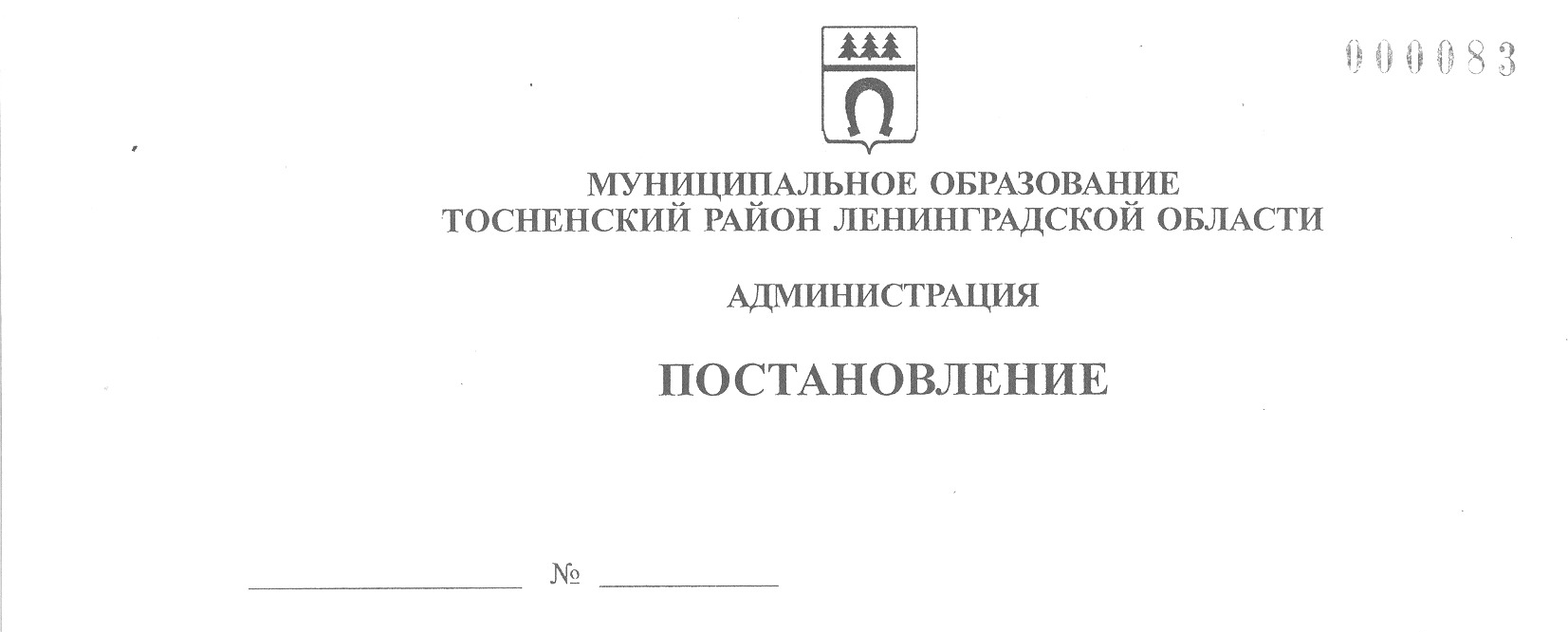 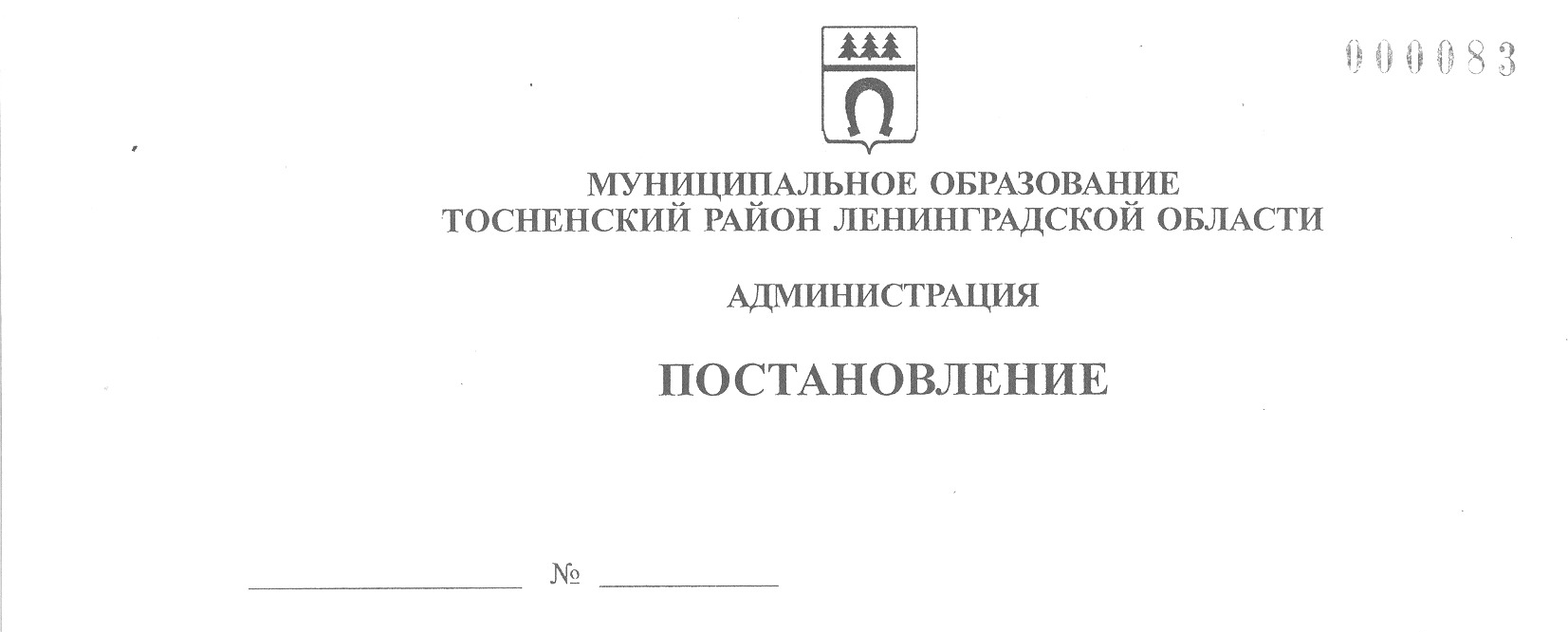 20.10.2022                                      3784-паО внесении изменений в состав Совета молодежи при главе администрации муниципального образования Тосненский район Ленинградской областиВ соответствии с постановлением администрации муниципального образования Тосненский район Ленинградской области от 18.08.2022 № 2849-па «О создании Совета молодежи при главе администрации муниципального образования Тосненский район Ленинградской области» и протоколом заседания Совета молодежи при главе администрации муниципального образования Тосненский район Ленинградской области от 30.08.2022 № 1 администрация муниципального образования Тосненский район Ленинградской областиПОСТАНОВЛЯЕТ:Внести в состав Совета молодежи при главе администрации муниципального образования Тосненский район Ленинградской области, утвержденный постановлением администрации муниципального образования Тосненский район Ленинградской области от 22.08.2022 № 2888-па, следующие изменения: пункт 7 изложить в следующей редакции:«7. Левитских Егор Владимирович (Тосненское городское поселение)».Отделу молодежной политики, физической культуры и спорта администрации муниципального образования Тосненский район Ленинградской области направить в пресс-службу комитета по организационной работе, местному самоуправлению, межнациональным и межконфессиональным отношениям администрации муниципального образования Тосненский район Ленинградской области настоящее постановление для обнародования в порядке, установленном Уставом муниципального образования Тосненский муниципальный район Ленинградской области.Пресс-службе комитета по организационной работе, местному самоуправлению, межнациональным и межконфессиональным отношениям администрации муниципального образования Тосненский район Ленинградской области обнародовать настоящее постановление в порядке, установленном Уставом муниципального образования Тосненский муниципальный район Ленинградской области.Контроль за исполнением настоящего постановления возложить на заместителя главы администрации муниципального образования Тосненский район Ленинградской области Романцова А.А.Настоящее постановление вступает в силу со дня его принятия.Глава администрации						       А.Г. КлементьевВасильева Юлия Романовна, 8(81361)221306 га